  臺北市立美術館即時新聞稿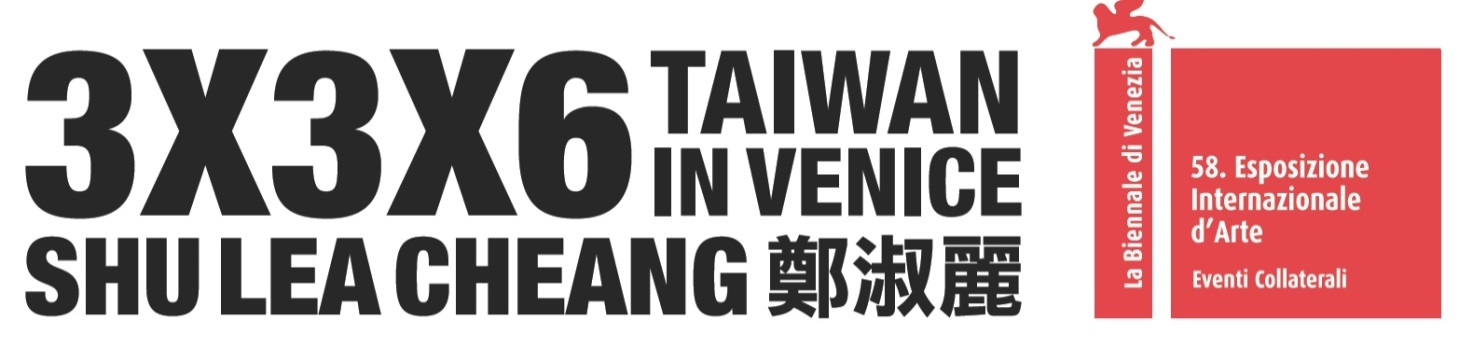 第58屆威尼斯國際美術雙年展台灣館「3x3x6」盛大開幕，開幕系列活動精彩回顧2019年5月10日，威尼斯—第58屆威尼斯國際美術雙年展，由臺北市立美術館主辦之台灣館「3x3x6」於2019年5月9日假義大利威尼斯普里奇歐尼宮邸（Palazzo delle Prigioni）盛大舉辦開幕儀式，並將於5月11日由藝術家鄭淑麗與策展人保羅．普雷西亞多（Paul B. Preciado）共同主持公共活動「電子規訓之失能：性別與性異議者討論會」，以一系列精采活動為本屆展覽正式揭開序幕。截至5月9日止，台灣館開幕預展吸引逾千名藝術圈具影響力之專業人士、知名評論、學者及國際頂尖藝術家齊聚參與，包括英國蛇形藝廊藝術總監漢斯．烏爾里希．奧布里斯特（Hans Ulrich Obrist）、法國龐畢度中心梅茲分館館長艾瑪．拉維涅(Emma Lavigne)、美國紐約Performa雙年展創辦人羅絲莉．戈爾德伯格（RoseLee Goldberg）、日本森美術館主席森佳子（Mori Yoshiko）及館長南條史生（Nanjo Fumio）、知名藝術藏家烏利．希客（Ｕli Sigg）、美國亞洲協會博物館現當代藝術策展人雲翠蘭（Michelle Yun）、韓國光州雙年展基金會主席金宣廷（KimSun-Jung）、香港Ｍ+美術館資深策展人皮力、印尼馬來世界現當代藝術博物館館長亞倫．西托（Aaron Seeto）、本屆台灣館藝術家提名委員林宏璋、2016台北雙年展策展人柯琳．狄瑟涵（Corinne Diserens）、2018台北雙年展策展人范切斯科．馬納克達（Francesco Manacorda）、2020台北雙年展策展人馬汀．圭納德林（Martin Guinard-Terrin）、藝術家謝素梅（Sumei Tse）、香港驕陽基金會創辦人孫啟越等，以及英國泰德美術館、澳洲4A亞洲當代藝術中心參訪團。本屆台灣館藝術家鄭淑麗循索台灣館普里奇歐尼宮（Palazzo delle Prigioni）於十六世紀曾作為監獄的歷史脈絡，進行全新創作。作品名稱《3x3x6》來自常見於監獄體系的標準建築結構：被六個攝影機不斷監看下的九平方米拘禁空間，指涉由拘禁空間及監看機制共構而成的監禁維度。鄭淑麗將台灣館場域轉化為高科技監控系統，重新思考通訊及監視科技如何影響當代社會中身分的形塑，並進一步探討在大數據、臉部辨識等各式監控科技漸趨嚴密的現下，所形成非實體囚禁卻更顯全面籠罩的監禁型態。運用歷史建築與網路科技的巧妙結合，作品描述十段不同時空背景下因為性道德議題而使主角遭判刑的爭議故事，引導觀眾思考網路世代的性別、道德、政治哲學等多重辯證。於開幕典禮，文化部丁曉菁政務次長、臺北市蔡炳坤副市長、文化局蔡宗雄局長、外交部駐義大利辦事處代表李新穎公使，皆到場祝賀。蔡炳坤副市長特別在開幕致詞中稱許本次展覽開啟了能量豐沛的議題思辨，並展現臺灣文化開放、論述多元的特質。 本屆威尼斯雙年展台灣館展覽將持續展出至今年11月24日，在長達半年的展覽期間，台灣館展出作品的精密設備維護將由 HTC 旗下推廣 VR 藝術的 VIVE Arts 贊助。在展覽閉幕後，將於北美館舉辦返臺座談會，邀請館方展覽團隊、以及本屆由中國信託文教基金會所贊助「藝術行政人才培育計畫」實習生與談，分享海外辦展交流的精采見聞。返臺座談活動將於臺北市立美術館官方網頁預告，喜愛藝文的朋友千萬別錯過。###媒體資料及畫面下載連結：開幕回顧新聞稿：https://reurl.cc/vor3a 開幕發布新聞稿：https://reurl.cc/2Nyj4 作品及展場影像：https://reurl.cc/M9rZW 特別導覽2019 年 5 月 11 日至 8 月 27 日，展場開放時間每日兩次展覽地點義大利威尼斯普里奇歐尼宮邸（Palazzo delle Prigioni）Castello 4209, San Marco, Venice開放時間每週二至週日上午10時至下午6時2019 年 5 月 13 日、9 月 2 日、及 11 月 18 日特別開放相關網址臺北市立美術館官方網站：www.tfam.museum 威尼斯雙年展台灣館網站：www.taiwaninvenice.org 《3x3x6》展覽計畫網站：www.3x3x6.com #3x3x6   #ShuleaCheang 	#PaulBPreciado   #TaiwaninVenice#TaipeiFineArtsMuseum	#BiennaleArte2019	#MayYouLiveinInterestingTimes新聞聯絡人：臺北市立美術館                          Sutton PR                                                         宋郁玫 yumei@tfam.gov.tw 高子衿 tckao@tfam.gov.tw 李于一 nana@suttonpr.com 